Lesopzet “Eight stages of genocide”VoorafDeze les is gemaakt met behulp van Genocide Watch die acht fases naar genocide heeft gedefinieerd en gepubliceerd heeft op haar website. Deze fases gelden bij alle genocides. Vanuit deze fases kan de Holocoast worden herkend en worden begrepen. De fases geven echter ook de mogelijkheid om andere genoicides met elkaar of met de Holocaust te vergelijken.Didactische mogelijkheden:BasisKnip de kaartjes met de fases en de foto’s los.Laat leerlingen dit ordenen op chronologische volgorde.VerbredingVoer stap 1 uit.Laat leerlingen een andere genocide bestuderen. Bijvoorbeeld:ArmeniëCambodja (Rode Khmer)RwandaLaat leerlingen bronnen opzoeken over de andere genocide en leg deze als tweede verhaallijn naast de acht fases.VerdiepingVoer stap 1 uit.Genocide Watch heeft de acht fases herzien naar tien stappen. Bestudeer deze en zoek bronnen over de Holocaust die de twee extra fases ondersteunen. Zoek per fase twee beeldbronnen en één tekstbron.Standaard voorbereiding:Kopieer sets (leerlingen moeten bij voorkeur in tweetallen werken)Knip de setsOrden de sets in enveloppenUitbreidingsmogelijkhedenDe bronnen kunnen nog worden uitgebreid met ooggetuigenverslagen. 8 Stages of Genocide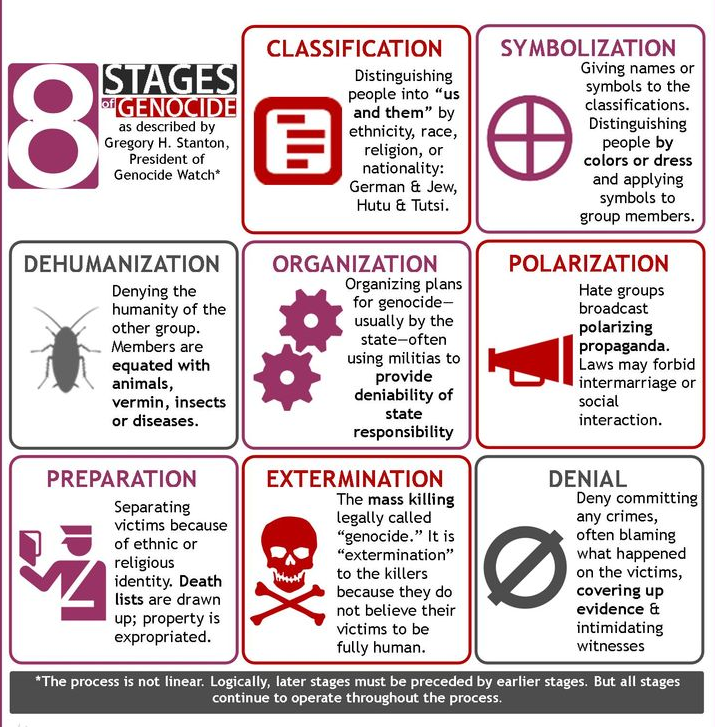 Classification 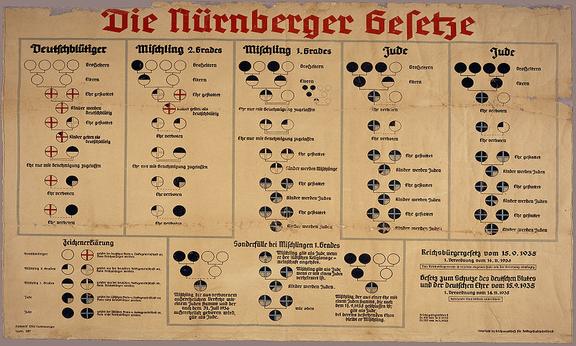 Symbolization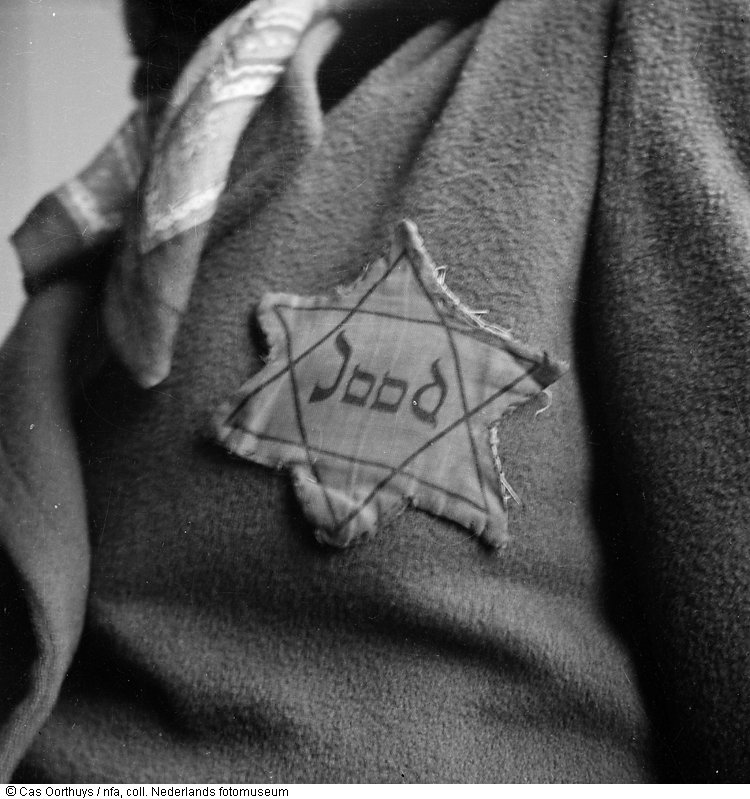 Dehumanization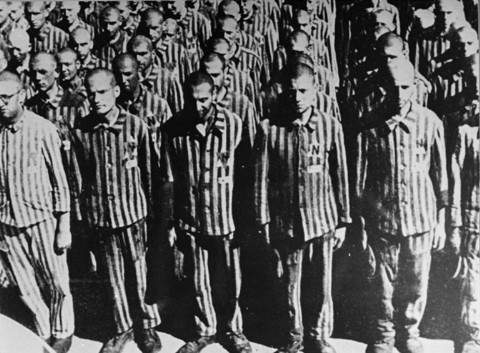 Organization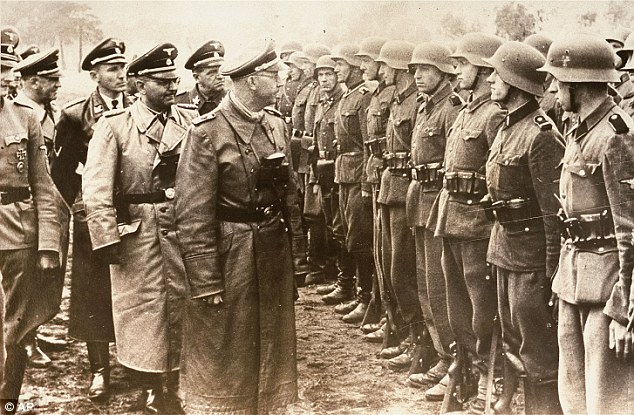 Polarization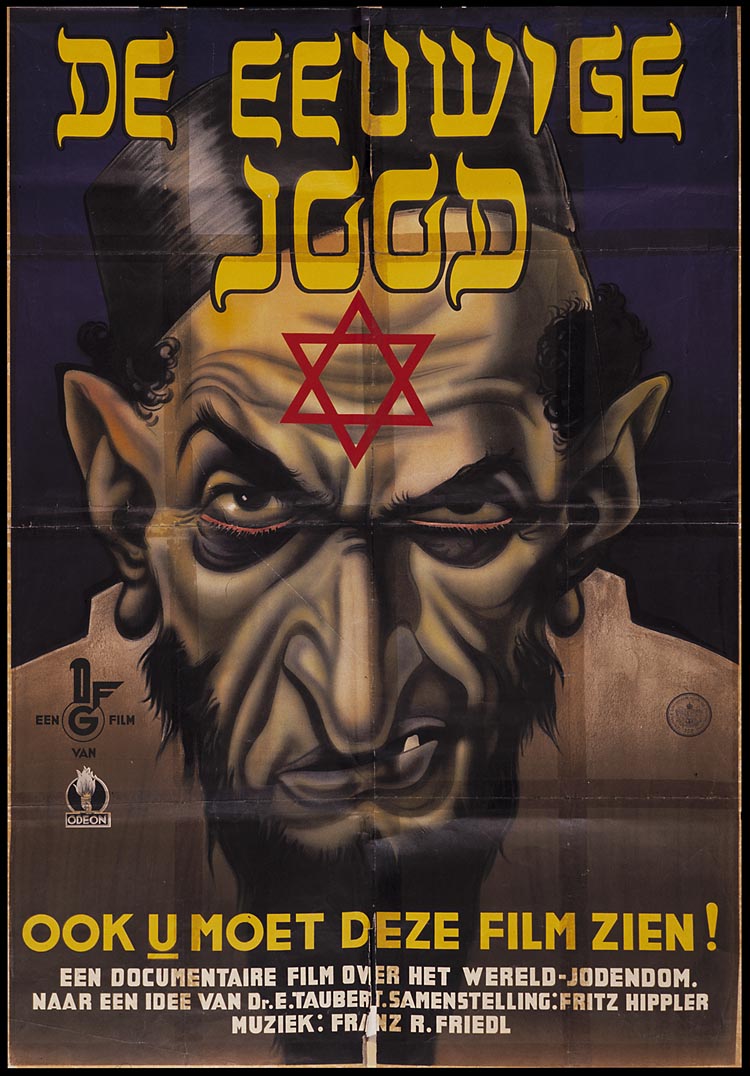 Preparation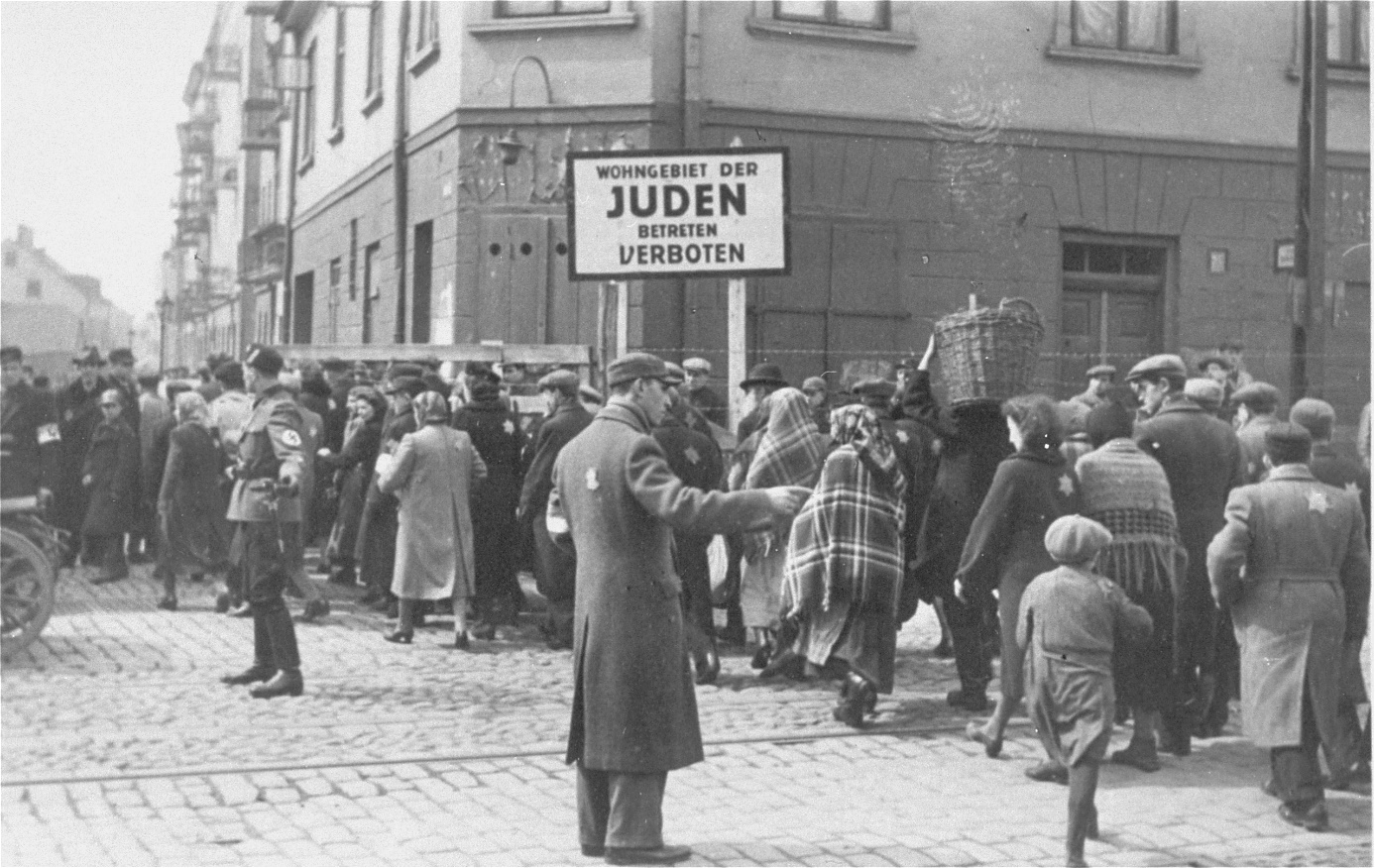 Extermination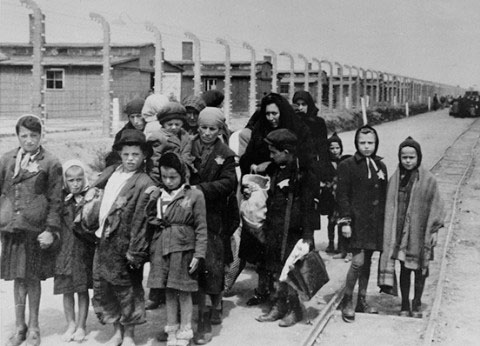 Denial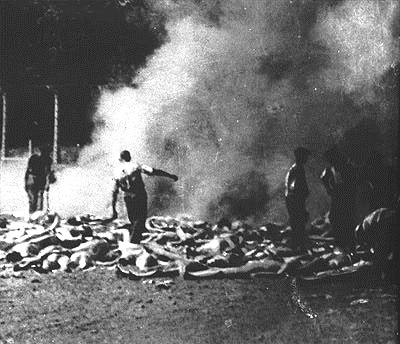 